Schooner Bessie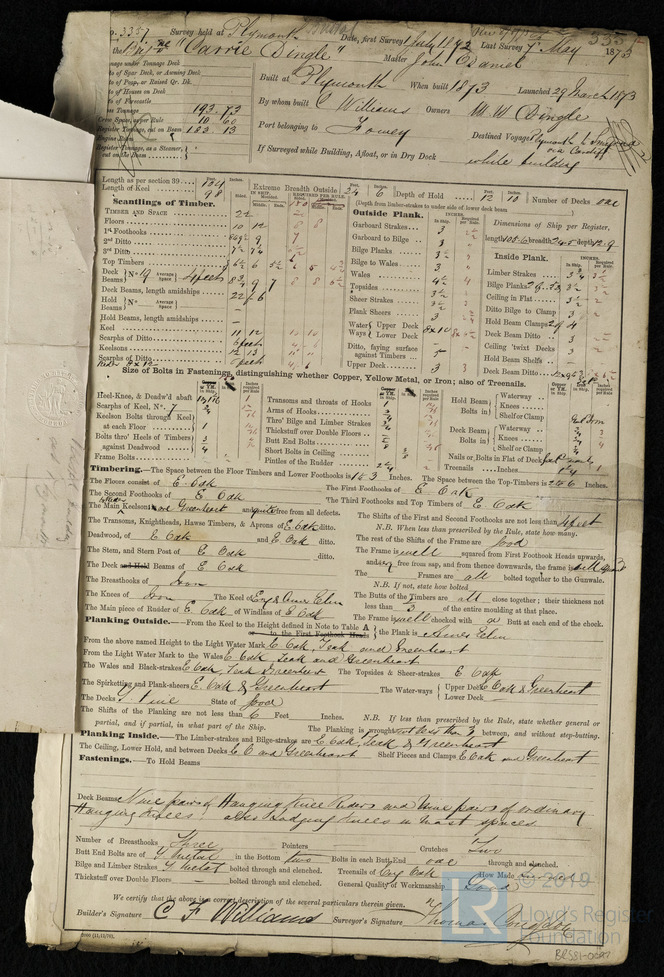 Survey Report for Carrie Dingle, 7th May 1873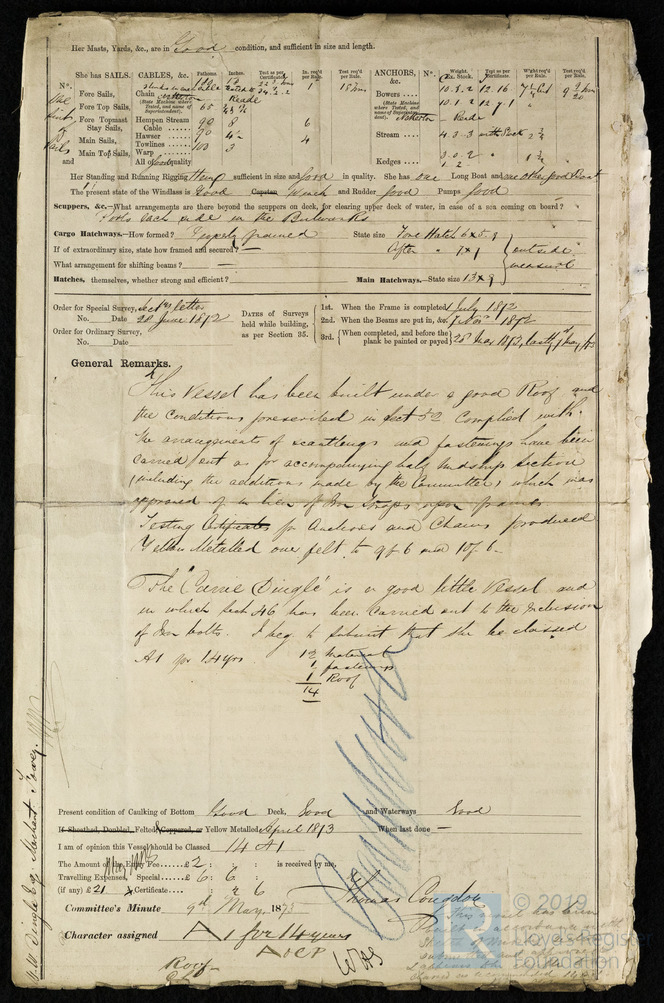 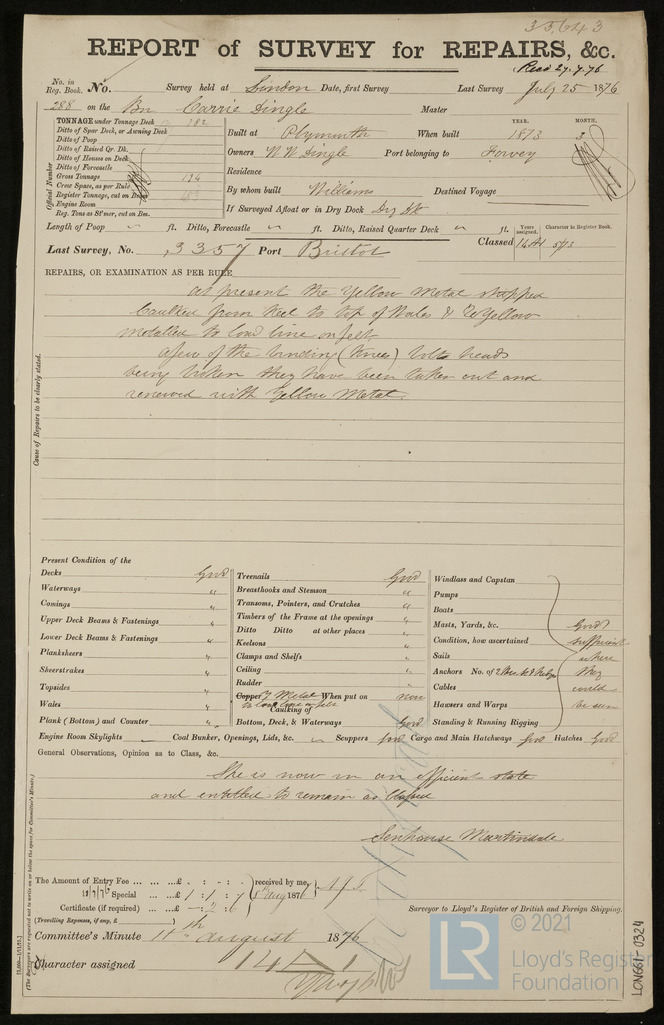 Report of Survey for Repairs, &c for Carrie Dingle, 25th July 1876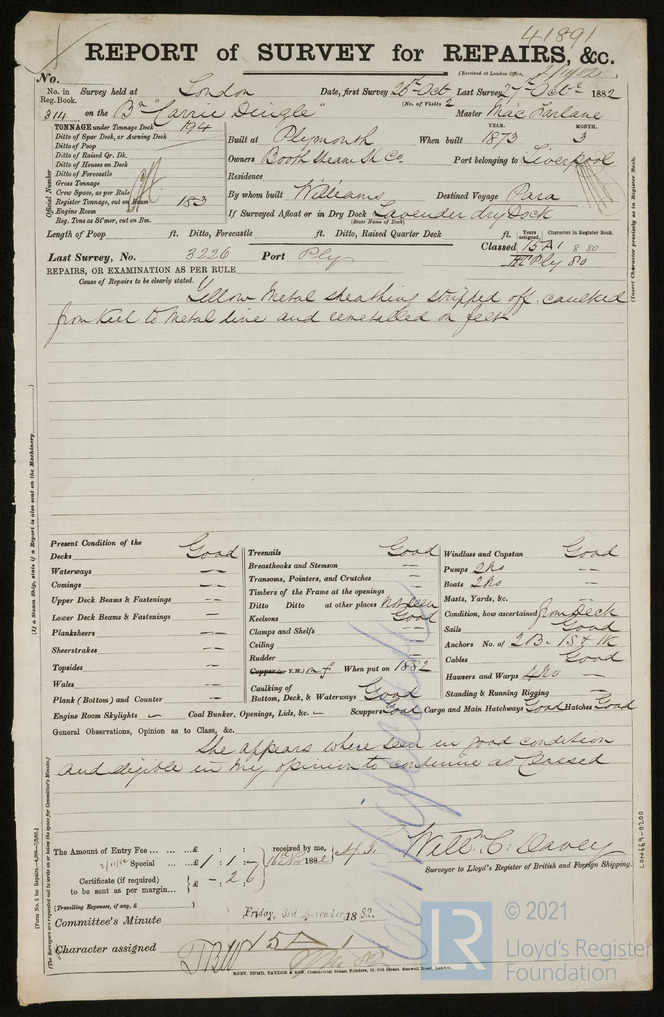 Report of Survey for Repairs, &c for Carrie Dingle, 27th October 1882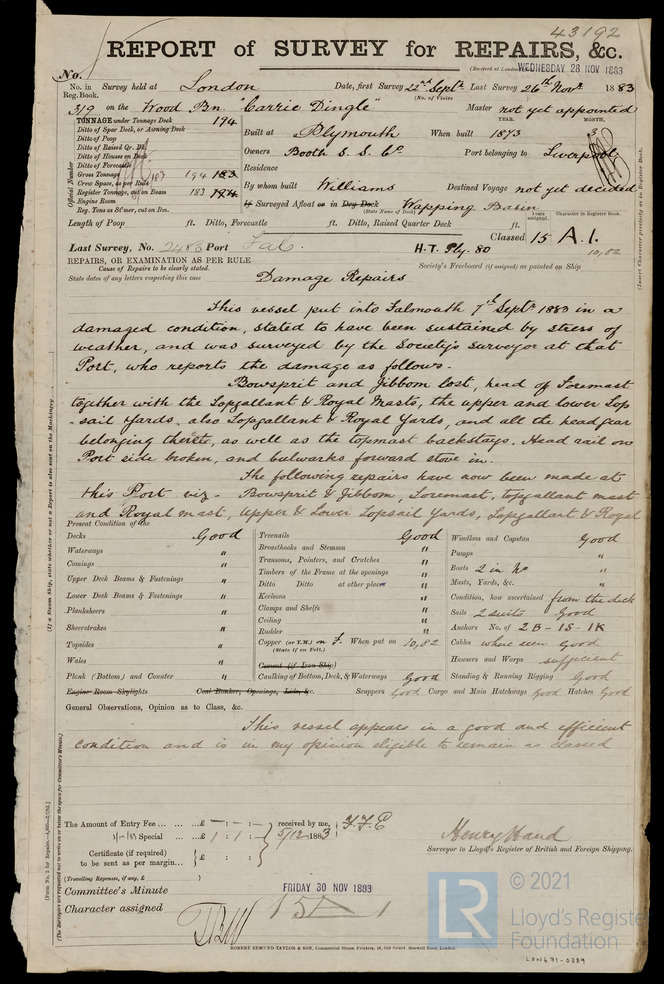 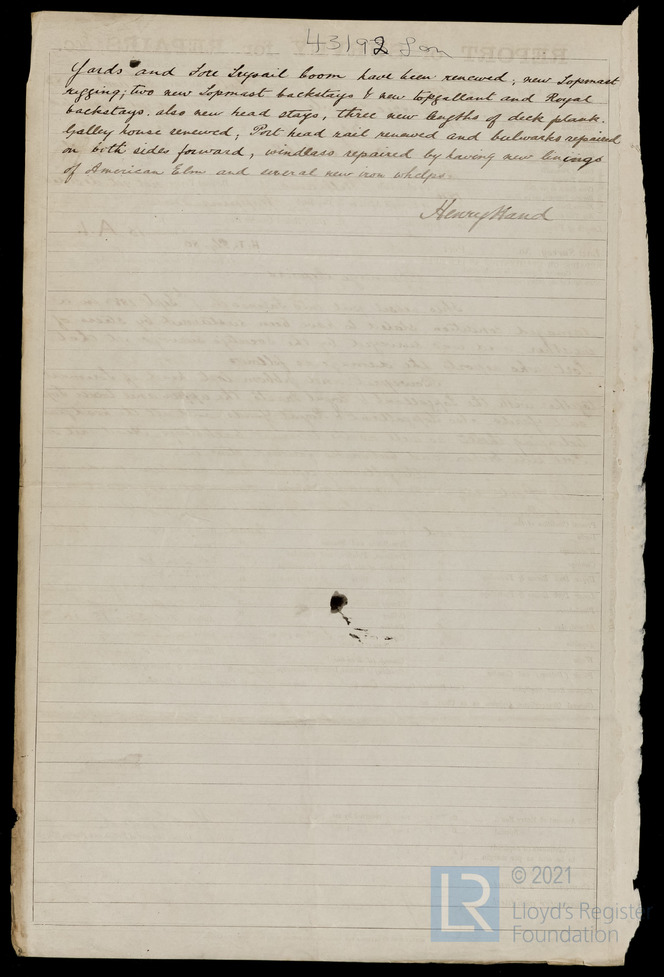 Report of Survey for Repairs, &c for Carrie Dingle, 26th November 1883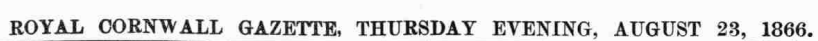 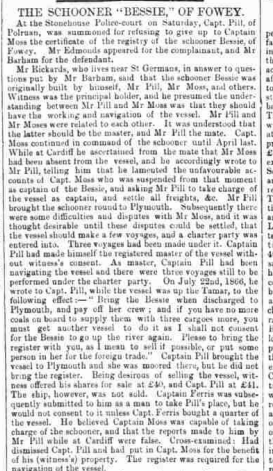 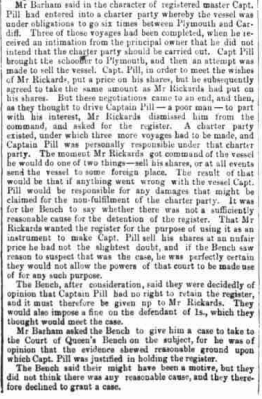 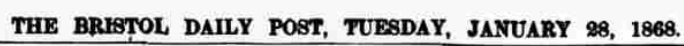 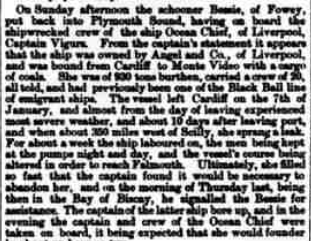 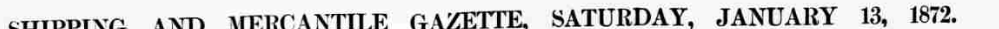 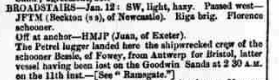 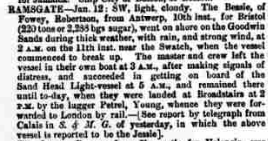 Crew of the Bessie 1876GLANVILLE	SPRAY	35	HAYLE	MASTER	BESSIE, PLYMOUTH, JOHN	MARTIN	24	PORTREATH	MATE	BESSIE, PLYMOUTH, SIMON	MORAN	33	WEXFORD	COOK	BESSIE, PLYMOUTH, RICHARD	GRENFELL	20	ST IVES	AB	BESSIE, PLYMOUTH, MATTHEW	FREEMAN	20	ST IVES	AB	BESSIE, PLYMOUTH, THOMAS	SMITH	32	SHETLAND	AB	FLORIDA, WICK, DAVID	BROWN	20	EDINBURGH	AB	FLORIDA, WICK, GEORGE	DYSON	35	PLYMOUTH	AB	MILTON, N'CASTLE, WILLIAM	BAZELEY	18	PLYMOUTH	OS	FINGAL, HULL, WILLIAM	JOHNS	56	MILTON	AB	GEORGETOWN, LONDON, JOHN	ROSEWARNE	55	HAYLE	AB	TRIO, PORTREATH, OLIVER	THOMAS	28	HAYLE	AB	AGILIS, GUERNSEY, JOHN H	BURT	32	HAYLE	AB	NICHOLAS HARVEY, HAYLE, JOHN	BUTLER	20	TRURO	OS	MAID OF ANGLESEA, CHESTER, PHILIP	WILLIAMS	56	LUDGVAN	MATE	KILLIOW, PENZANCE, GLANVILLE	SPRAY	35	CORNWALL	MASTER	BESSIE, PLYMOUTH, 1876JOHN	CADDY	30	CORNWALL	MATE	BESSIE, PLYMOUTH, 1876JOHN	LENYMAID	23	CORNWALL	COOK	PERSEVERANCE, FOWEY, 1876HUGH	CURTIS	20	CORNWALL	AB	PERSEVERANCE, FOWEY, 1876THOMAS	TERRY	23	CORNWALL	AB	PERSEVERANCE, FOWEY, 1876W H	ROACH	20	CORNWALL	AB	BESSIE, PLYMOUTH, 1876JOHN	NICHOLAS	21	CORNWALL	AB	BESSIE, PLYMOUTH, 1876SIMON	MORAN	32	WEXFORD	MATE	S G G THOMPSON, 1876WILLIAM	GILBERT	25	PENZANCE	AB	MAVIS, 1876JOSEPH	COOK	19	CORNWALL	AB	MARTHA STEPHENS, 1876THOMAS	GRANT	43	INVERNESS	AB	PROVIDENCE, 1876JOSEPH	SATY	23	PENZANCE	AB	PROVIDENCE, 1876RICHARD	KNEEBONE	21	HAYLE	AB	FRANK, 1876SAMUEL	CALLAGHAN	29	DUBLIN	AB	INVERESK, 1876MATTHEW	FREEMAN	20	ST IVES	AB	ELTA, 1876RICHARD	GRENFELL	20	ST IVES	AB	ELTA, 1876THOMAS	MATTHEWS	19	LONDON	AB	INVERESK,https://www.crewlist.org.uk/people/transcript?DocumentId=105958&NameId=0Vessel NameOfficial NumberOfficial NumberSignal lettersRig /Type Where builtWhere builtBuilderBuilderYear builtYear builtYear builtYear endYear endreg tonsreg tonsBESSIE4489944899VBDHSchoonerSchoonerPolruanPolruanR & J (Nicholas) ButsonR & J (Nicholas) Butson18631863186318721872152  OWNERS/ MANAGERS/REGISTRATION DETAILS  OWNERS/ MANAGERS/REGISTRATION DETAILSNotesNotesNotesNotesNotesNotesNotesNotesNotesMASTERSMASTERSMASTERSMASTERSMASTERSMASTERSRegistered in Fowey 7th November 1863.1864 Moss and co. 1868 John Rickards ,Sheviock,CornwallRegistered in Fowey 7th November 1863.1864 Moss and co. 1868 John Rickards ,Sheviock,CornwallLOA 99.5 x 22 x 12ft . launched 26th August 1863 for foreign trade. 11th January 1872 went aground on the Goodwins on passage from Antwerp for Bristol with cargo of 220 tons beetroot sugar. Crew took to their boat and got onto the North Sand Head Light vessel. They were later landed in Broadstairs. The derrilick vessel floated of and was towed to Calais . she was bought by Thos Ellis Poole of Hayle in 1874 then registered in Plymouth in 1875. In 1855 ownership changed T E POOL & SON of Hayle and then to to David W.Bain of Portreath. not registered in 1889LOA 99.5 x 22 x 12ft . launched 26th August 1863 for foreign trade. 11th January 1872 went aground on the Goodwins on passage from Antwerp for Bristol with cargo of 220 tons beetroot sugar. Crew took to their boat and got onto the North Sand Head Light vessel. They were later landed in Broadstairs. The derrilick vessel floated of and was towed to Calais . she was bought by Thos Ellis Poole of Hayle in 1874 then registered in Plymouth in 1875. In 1855 ownership changed T E POOL & SON of Hayle and then to to David W.Bain of Portreath. not registered in 1889LOA 99.5 x 22 x 12ft . launched 26th August 1863 for foreign trade. 11th January 1872 went aground on the Goodwins on passage from Antwerp for Bristol with cargo of 220 tons beetroot sugar. Crew took to their boat and got onto the North Sand Head Light vessel. They were later landed in Broadstairs. The derrilick vessel floated of and was towed to Calais . she was bought by Thos Ellis Poole of Hayle in 1874 then registered in Plymouth in 1875. In 1855 ownership changed T E POOL & SON of Hayle and then to to David W.Bain of Portreath. not registered in 1889LOA 99.5 x 22 x 12ft . launched 26th August 1863 for foreign trade. 11th January 1872 went aground on the Goodwins on passage from Antwerp for Bristol with cargo of 220 tons beetroot sugar. Crew took to their boat and got onto the North Sand Head Light vessel. They were later landed in Broadstairs. The derrilick vessel floated of and was towed to Calais . she was bought by Thos Ellis Poole of Hayle in 1874 then registered in Plymouth in 1875. In 1855 ownership changed T E POOL & SON of Hayle and then to to David W.Bain of Portreath. not registered in 1889LOA 99.5 x 22 x 12ft . launched 26th August 1863 for foreign trade. 11th January 1872 went aground on the Goodwins on passage from Antwerp for Bristol with cargo of 220 tons beetroot sugar. Crew took to their boat and got onto the North Sand Head Light vessel. They were later landed in Broadstairs. The derrilick vessel floated of and was towed to Calais . she was bought by Thos Ellis Poole of Hayle in 1874 then registered in Plymouth in 1875. In 1855 ownership changed T E POOL & SON of Hayle and then to to David W.Bain of Portreath. not registered in 1889LOA 99.5 x 22 x 12ft . launched 26th August 1863 for foreign trade. 11th January 1872 went aground on the Goodwins on passage from Antwerp for Bristol with cargo of 220 tons beetroot sugar. Crew took to their boat and got onto the North Sand Head Light vessel. They were later landed in Broadstairs. The derrilick vessel floated of and was towed to Calais . she was bought by Thos Ellis Poole of Hayle in 1874 then registered in Plymouth in 1875. In 1855 ownership changed T E POOL & SON of Hayle and then to to David W.Bain of Portreath. not registered in 1889LOA 99.5 x 22 x 12ft . launched 26th August 1863 for foreign trade. 11th January 1872 went aground on the Goodwins on passage from Antwerp for Bristol with cargo of 220 tons beetroot sugar. Crew took to their boat and got onto the North Sand Head Light vessel. They were later landed in Broadstairs. The derrilick vessel floated of and was towed to Calais . she was bought by Thos Ellis Poole of Hayle in 1874 then registered in Plymouth in 1875. In 1855 ownership changed T E POOL & SON of Hayle and then to to David W.Bain of Portreath. not registered in 1889LOA 99.5 x 22 x 12ft . launched 26th August 1863 for foreign trade. 11th January 1872 went aground on the Goodwins on passage from Antwerp for Bristol with cargo of 220 tons beetroot sugar. Crew took to their boat and got onto the North Sand Head Light vessel. They were later landed in Broadstairs. The derrilick vessel floated of and was towed to Calais . she was bought by Thos Ellis Poole of Hayle in 1874 then registered in Plymouth in 1875. In 1855 ownership changed T E POOL & SON of Hayle and then to to David W.Bain of Portreath. not registered in 1889LOA 99.5 x 22 x 12ft . launched 26th August 1863 for foreign trade. 11th January 1872 went aground on the Goodwins on passage from Antwerp for Bristol with cargo of 220 tons beetroot sugar. Crew took to their boat and got onto the North Sand Head Light vessel. They were later landed in Broadstairs. The derrilick vessel floated of and was towed to Calais . she was bought by Thos Ellis Poole of Hayle in 1874 then registered in Plymouth in 1875. In 1855 ownership changed T E POOL & SON of Hayle and then to to David W.Bain of Portreath. not registered in 1889Joseph Moss 1863-1867                                       Pill 1866                                      R.Ham 1870-1874                                             J.B.Bennett 1872                             Andrew Roberston 1872                     Davis W.Bain 1886-88Joseph Moss 1863-1867                                       Pill 1866                                      R.Ham 1870-1874                                             J.B.Bennett 1872                             Andrew Roberston 1872                     Davis W.Bain 1886-88Joseph Moss 1863-1867                                       Pill 1866                                      R.Ham 1870-1874                                             J.B.Bennett 1872                             Andrew Roberston 1872                     Davis W.Bain 1886-88Joseph Moss 1863-1867                                       Pill 1866                                      R.Ham 1870-1874                                             J.B.Bennett 1872                             Andrew Roberston 1872                     Davis W.Bain 1886-88Joseph Moss 1863-1867                                       Pill 1866                                      R.Ham 1870-1874                                             J.B.Bennett 1872                             Andrew Roberston 1872                     Davis W.Bain 1886-88Joseph Moss 1863-1867                                       Pill 1866                                      R.Ham 1870-1874                                             J.B.Bennett 1872                             Andrew Roberston 1872                     Davis W.Bain 1886-88